Положение о Конкурсе«Лучшее название для строящихся судов Дальневосточного дивизиона ООО "Русская Рыбопромышленная Компания"»1. Общие положения1.1.	Настоящее положение определяет цели, задачи и порядок проведения открытого конкурса «Лучшее название для строящихся судов Дальневосточного дивизиона ООО "Русская Рыбопромышленная Компания"» (далее – Конкурс).1.2.	Организаторами Конкурса являются  Общество с ограниченной ответственностью «Русская Рыбопромышленная Компания» и Приморское краевое отделение Русского географического общества – Общество изучения Амурского края.1.3.	Функции по утверждению результатов Конкурса возлагаются на Оргкомитет. Председатель Оргкомитета, главный судья Конкурса Кирсанов Федор Васильевич, генеральный директор ООО «Русская Рыбопромышленная Компания».Состав Оргкомитета Конкурса: -  Буяков Алексей Михайлович, председатель Приморского краевого отделения Русского географического общества – Общества изучения Амурского края, советник директора Дальневосточного дивизиона ООО «Русская Рыбопромышленная Компания».- Гусев Константин Александрович, заместитель генерального директора ООО «Русская Рыбопромышленная Компания».- Литвиненко Виктор Александрович, директор Дальневосточного дивизиона ООО «Русская Рыбопромышленная Компания».- Мицай Олеся Олеговна, советник директора Дальневосточного дивизиона ООО «Русская Рыбопромышленная Компания».- Тыцких Владимир Михайлович, исполнительный директор Приморского краевого отделения Русского географического общества – Общества изучения Амурского края,- Веревкин Владимир Федорович, руководитель морской секции Приморского краевого отделения Русского географического общества – Общества изучения Амурского края, к.т.н., профессор Морского государственного университета им. адм. Г.И. Невельского.2. Цель конкурса и оценка конкурсных работ2.1.	Цель Конкурса – определение лучшего названия для каждого из 11-ти больших морозильных рыболовных траулеров нового поколения (далее – супертраулеров), строящихся для ООО «Русская Рыбопромышленная Компания» (фото и описание проекта супертраулеров представлено в Приложении № 3 к настоящему Положению).2.2.	Оценивать предлагаемые Участниками работы и определять победителей будет Оргкомитет конкурса.3. Условия участия в конкурсе3.1.	К участию в Конкурсе допускаются все желающие без возрастных ограничений (далее – Участники), кроме сотрудников ООО «Русская Рыбопромышленная Компания» и их близких родственников.3.2.	Один Участник может представить на конкурс не более 2-х групп названий, каждая из которых оформляется в отдельной Анкете с кратким пояснением по концепции выбора тематики наименований и каждому названию.3.3.	Основные критерии конкурсного отбора: 3.3.1. Название каждого из 11-ти супертраулеров представляются на русском и английском языках.3.3.2. Названия должны быть благозвучным на русском и английском языке и не вызывать отрицательных ассоциаций на других языках. 3.3.3. В названии судна рекомендуется использовать не более двух слов.3.3.4. Названия 11-ти супертраулеров должны быть объединены общей темой, быть оригинальными и создавать узнаваемый образ группы строящихся судов Компании, олицетворять современность, мощь, силу, стремление Компании в будущее (описание деятельности ООО «Русская Рыбопромышленная Компания» представлено в Приложении № 2 к настоящему Положению).3.3.5. Названия супертраулеров тематически могут быть связаны с морем и рыболовным промыслом в целом, с историей и географией, топонимикой Дальнего Востока/России и пр. 3.3.6. Суда могут носить географические и смысловые названия, личные имена, названия исторических событий, элементов природы.3.3.7. Названия супертраулеров не должны повторять названия существующих уже судов.3.4.	Участник, представляя материалы на Конкурс, должен заполнить Анкету Участника (Приложение № 1 к настоящему Положению). 3.5.	К участию в Конкурсе не допускаются работы: 3.5.1. Не соответствующие требованиям настоящего Положения.3.5.2. Поступившие позднее срока подачи заявок на участие в Конкурсе, указанного в данном Положении. 3.6.	Представляя работу на Конкурс, Участник выражает согласие с условиями проведения конкурса и не претендует на конфиденциальность представленных материалов. 3.7.	Своей заявкой Участник подтверждает авторство работы. В случае нарушения чужих авторских и смежных прав в конкурсной работе ответственность за нарушение несет Участник конкурса. 3.8.	Участник, направляя работу на Конкурс, подтверждает свое согласие на безвозмездное отчуждение исключительного права на данную работу в пользу организатора в полном объеме.4. Порядок участия в конкурсе4.1.	Участник заполняет Анкету по форме Приложения 1 к настоящему Положению. Заполненную Анкету Участник может направить на электронный адрес Оргкомитета Конкурса sea@russianfishery.ru или лично передать по адресу: г. Владивосток ул. Пушкинская, д. 87.4.2.	В пояснительной записке в свободной форме необходимо описать преимущества предложенных названий (как они отражает специфику работы Компании, какие уникальные черты выражают и т.д.) 4.3.	Работы, представленные после завершения срока приема, для участия в Конкурсе не принимаются. 4.4.	Организаторы конкурса не несут ответственности за неполучение Участником информации или получение недостоверной информации о Конкурсе, если Участник получил такую информацию из источников, не предусмотренных настоящим Положением. 4.5.	Работы, предоставленные на Конкурс, не рецензируются и не возвращаются.5. Порядок и сроки проведения конкурса5.1.	Срок проведения конкурса: с 18 марта по 8 апреля 2019 года. 18 марта – 1 апреля – прием заявок; 2 апреля – 8 апреля – подведение итогов Конкурса и определение победителей; 9 апреля – публикация результатов конкурса и награждение победителей.5.2.	Организаторы Конкурса вправе вносить изменения в условия проведения Конкурса в любое время до даты окончания срока подачи заявок на участие в Конкурсе. 5.3.	Результаты Конкурса будут опубликованы на официальных сайтах ООО «Русская рыбопромышленная компания» (http://www.catching.ru) и Приморского краевого отделения Русского географического общества – Общества изучения Амурского края (http://оиак.рф).5.4.	Победители Конкурса будут награждены денежным призом от ООО «Русская Рыбопромышленная Компания».Призовой фонд Конкурса 50000 рублей:1 место – 30000 рублей.2 место – 15000 рублей.3 место – 5000 рублей.6. Контактная информация6.1. Контакты Оргкомитета Конкурса: Адрес: Россия, 690001, г. Владивосток, ул. Пушкинская, д. 87,Телефон: +7 (423) 222-78-78E-mail: sea@russianfishery.ruПриложение № 1АНКЕТА УЧАСТНИКА КОНКУРСА«Лучшее название для строящихся судов Дальневосточного дивизиона "Русской рыбопромышленной компании"»Дата подачи: «____» _____________ 2019 года1. Ф.И.О., возраст участника:_____________________________________________________________________________2. Род занятий:_____________________________________________________________________________3. Контактный телефон, e-mail:__________________________________________________________________________________________________________________________________________________________4. Краткая суть выбора концепции наименований:_____________________________________________________________________________________________________________________________________________________________________________________________________________________________________________________________________________________________________________________________________________________________________________________________________________________________________________________________________________________________________________________________________________________________________________________________________________________________________________________________________________________________________________________________________________________________________________________________________________________________________________________________________________________________________________________________________________________________________________________________________________________________________________________________________________________________________________________________________________________________________________________________________________________________________________________________________________________________________________________________________________________________5. Проект названия на русском/английском языке, пояснение: _______________________________________________________________________Пояснение к названию: ___________________________________________________________________________________________________________________________________________________________________________________________________________________________________________________________________________________________________________________________________________________________________________________________________________________________________________________Пояснение к названию: ___________________________________________________________________________________________________________________________________________________________________________________________________________________________________________________________________________________________________________________________________________________________________________________________________________________________________________________Пояснение к названию: ___________________________________________________________________________________________________________________________________________________________________________________________________________________________________________________________________________________________________________________________________________________________________________________________________________________________________________________Пояснение к названию: ________________________________________________________________________________________________________________________________________________________________________________________________________________________________________________________________________________________________________________________________________________________________________________________________________________________________________________________________________________________________________________________________Пояснение к названию: ___________________________________________________________________________________________________________________________________________________________________________________________________________________________________________________________________________________________________________________________________________________________________________________________________________________________________________________Пояснение к названию: ___________________________________________________________________________________________________________________________________________________________________________________________________________________________________________________________________________________________________________________________________________________________________________________________________________________________________________________Пояснение к названию: ___________________________________________________________________________________________________________________________________________________________________________________________________________________________________________________________________________________________________________________________________________________________________________________________________________________________________________________Пояснение к названию: ___________________________________________________________________________________________________________________________________________________________________________________________________________________________________________________________________________________________________________________________________________________________________________________________________________________________________________________Пояснение к названию: ___________________________________________________________________________________________________________________________________________________________________________________________________________________________________________________________________________________________________________________________________________________________________________________________________________________________________________________Пояснение к названию: ___________________________________________________________________________________________________________________________________________________________________________________________________________________________________________________________________________________________________________________________________________________________________________________________________________________________________________________Пояснение к названию: ____________________________________________________________________________________________________________________________________________________________________________________________________________________________________________________________________________________________________________________________________________________________________________С условиями проведения конкурса, изложенными в Положении о конкурсе, согласен: _______________________________________________________ Ф.И.О./подписьПриложение № 2Описание деятельности ООО «Русская рыбопромышленная компания»«Русская Рыбопромышленная Компания» - одна из крупнейших российских рыбодобывающих компаний, занимающая лидирующие позиции в России и мире по добыче минтая.В состав «Русской Рыбопромышленной Компании» входят крупные дальневосточные рыбодобывающие компании ОАО «ТУРНИФ», ЗАО «ИНТРАРОС», ООО «Востокрыбпром», ООО «Совгаваньрыба».Основной промысел Компании сосредоточен в Беринговом и Охотском морях – одной из самых чистых акваторий Мирового океана. Современное технологичное оборудование судов, составляющих флот «Русской Рыбопромышленной Компании», позволяет осуществлять добычу и переработку рыбы во всех промысловых районах и климатических условиях.В настоящее время рыбопромысловый флот «Русской Рыбопромышленной Компании» состоит из 14 крупнотоннажных траулеров и двух транспортных рефрижераторов.В рамках программы модернизации флота 6 больших морозильных раболовных траулеров прошли переоборудование, что позволило Компании значительно увеличить объемы выпуска продукции глубокой переработки - филе минтая и сельди.В январе 2019 года начато строительство серии из одиннадцати супертраулеров нового поколения в рамках программы обновления флота. Спуск первых двух траулеров запланирован на первую половину 2021года.Подробнее о «Русской рыбопромышленной компании» на сайте: www.catching.ruПриложение № 3Большой морозильный рыболовный траулер проекта СТ-192.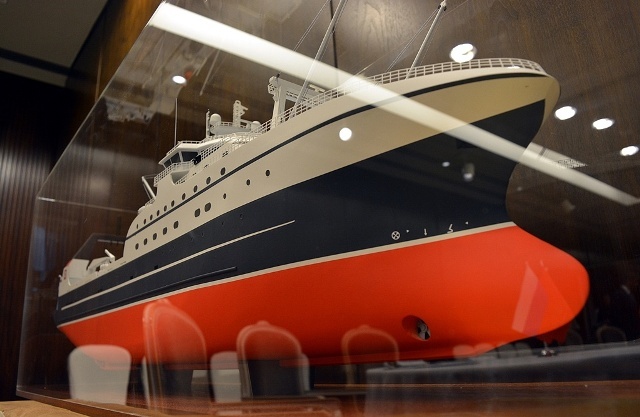 ФОТО: http://portnews.ru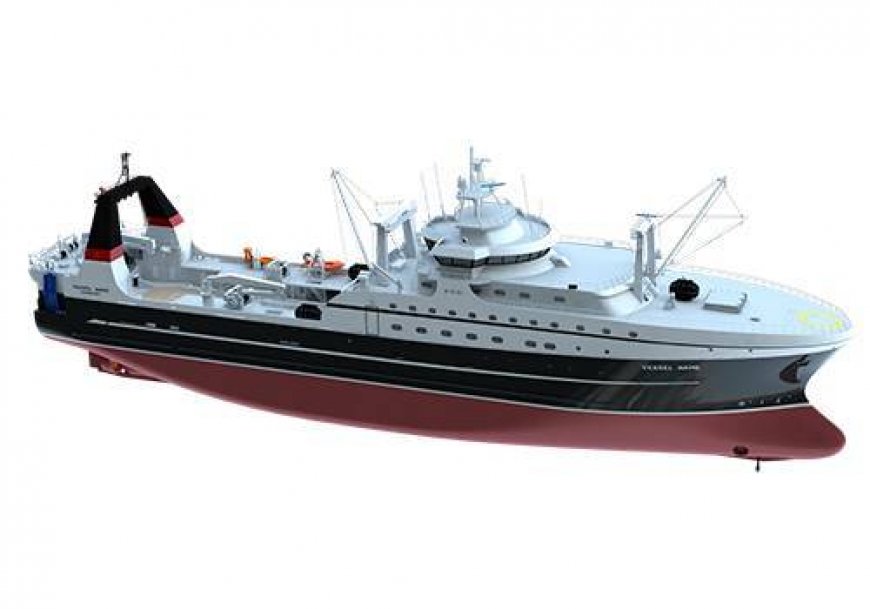 ФОТО: http://admship.ruОсновные технические характеристики судна проект СТ-192 RFC: длина – 108,2 м, ширина – 21 м, водоизмещение (в грузу) – 11 873 тонн, дедвейт (в грузу) – 5 332, ледовый класс ICE 1 A*.Каждое новое судно рассчитано на ежегодный вылов более 50 тысяч тонн рыбы. Это в два раза превышает производительность судов, составляющих сегодня флот «Русской Рыбопромышленной Компании» и многих других российских компаний, работающих на бассейне. Суда будут оборудованы современной фабрикой, способной осуществлять глубокую безотходную переработку всего улова в продукцию с высокой добавленной стоимостью, прежде всего филе минтая и сурими. Мощность такой фабрики по выпуску продукции с высокой добавленной стоимостью увеличена более чем в два раза по сравнению с аналогами.«Утверждаю»Генеральный директор ООО «Русская Рыбопромышленная Компания»__________________ Ф.В. Кирсанов                «Утверждаю»          Председатель          Приморского краевого отделения          Русского географического общества –          Общества изучения Амурского края           __________________А.М. Буяков